Publicado en Málaga, España el 11/11/2015 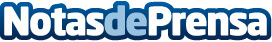 Campus Universitario Europeo, en el Top20 mundialLa prestigiosa escuela de negocios online se sitúa entre las mejores a nivel internacional | CUE ofrece la doble titulación en convenio con la Universidad San Miguel en México
Datos de contacto:Campus Universitario EuropeoEscuela de Negocios Online902011277Nota de prensa publicada en: https://www.notasdeprensa.es/campus-universitario-europeo-en-el-top20 Categorias: E-Commerce Recursos humanos Universidades http://www.notasdeprensa.es